附件1“第九届煎炸油与煎炸食品国际研讨会”参会回执大会秘书处联系人：李倩   电话： 010-68357511     E-mail: lee@ccoaonline.com附件2“第九届煎炸油与煎炸食品国际研讨会”参展回执回执请于2017年8月31日前发送E-mail到大会秘书处。大会秘书处联系人：李倩       电 话：010-68357511   E-mail: lee@ccoaonline.com附件3“第九届煎炸油与煎炸食品国际研讨会”协办回执回执请于2017年8月31日前发送E-mail到大会秘书处。大会秘书处联系人：李 芳电话：010-68357511    E-mail：lee@ccoaonline.com附件4上海外高桥皇冠假日酒店位置示意图酒店位于上海浦东新区（近上海自由贸易试验区3号门），乘轨道交通6号线航津路站下，步行10分钟可达。酒店距离浦东国际机场约35公里，距离虹桥机场约40公里，距离上海火车站约26公里，上海西站约29公里。地址：上海浦东新区杨高北路1000号联系电话：021-58621000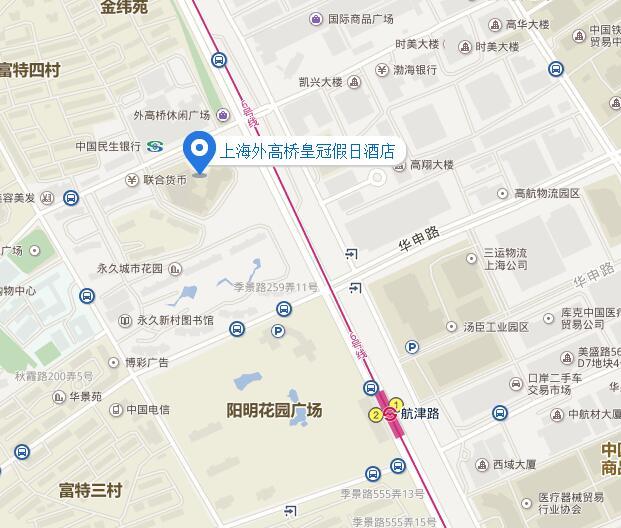 单位名称单位名称中文单位名称单位名称英文联 系 人联 系 人办公电话办公电话E-mailE-mail手   机手   机通讯地址通讯地址邮   编邮   编姓名姓名姓名姓名性别职务/职称E-mail酒店入住信息统计酒店入住信息统计酒店入住信息统计酒店入住信息统计中文英文英文英文性别职务/职称E-mail大床双床双床入住日期备注备注上海浦东外高桥皇冠假日酒店： 商务大床房、双床房为500元、600元（数量有限）；豪华大床房、双床房为750元、800元。备注1.请直接通过大会网站进行房间预订；2.如未提前预定，届时将无法保证会议用房；3.如需提前入住，请在线预订之后，与酒店前台联系电话：021-58621000上海浦东外高桥皇冠假日酒店： 商务大床房、双床房为500元、600元（数量有限）；豪华大床房、双床房为750元、800元。备注1.请直接通过大会网站进行房间预订；2.如未提前预定，届时将无法保证会议用房；3.如需提前入住，请在线预订之后，与酒店前台联系电话：021-58621000上海浦东外高桥皇冠假日酒店： 商务大床房、双床房为500元、600元（数量有限）；豪华大床房、双床房为750元、800元。备注1.请直接通过大会网站进行房间预订；2.如未提前预定，届时将无法保证会议用房；3.如需提前入住，请在线预订之后，与酒店前台联系电话：021-58621000上海浦东外高桥皇冠假日酒店： 商务大床房、双床房为500元、600元（数量有限）；豪华大床房、双床房为750元、800元。备注1.请直接通过大会网站进行房间预订；2.如未提前预定，届时将无法保证会议用房；3.如需提前入住，请在线预订之后，与酒店前台联系电话：021-58621000上海浦东外高桥皇冠假日酒店： 商务大床房、双床房为500元、600元（数量有限）；豪华大床房、双床房为750元、800元。备注1.请直接通过大会网站进行房间预订；2.如未提前预定，届时将无法保证会议用房；3.如需提前入住，请在线预订之后，与酒店前台联系电话：021-58621000上海浦东外高桥皇冠假日酒店： 商务大床房、双床房为500元、600元（数量有限）；豪华大床房、双床房为750元、800元。备注1.请直接通过大会网站进行房间预订；2.如未提前预定，届时将无法保证会议用房；3.如需提前入住，请在线预订之后，与酒店前台联系电话：021-58621000上海浦东外高桥皇冠假日酒店： 商务大床房、双床房为500元、600元（数量有限）；豪华大床房、双床房为750元、800元。备注1.请直接通过大会网站进行房间预订；2.如未提前预定，届时将无法保证会议用房；3.如需提前入住，请在线预订之后，与酒店前台联系电话：021-58621000上海浦东外高桥皇冠假日酒店： 商务大床房、双床房为500元、600元（数量有限）；豪华大床房、双床房为750元、800元。备注1.请直接通过大会网站进行房间预订；2.如未提前预定，届时将无法保证会议用房；3.如需提前入住，请在线预订之后，与酒店前台联系电话：021-58621000上海浦东外高桥皇冠假日酒店： 商务大床房、双床房为500元、600元（数量有限）；豪华大床房、双床房为750元、800元。备注1.请直接通过大会网站进行房间预订；2.如未提前预定，届时将无法保证会议用房；3.如需提前入住，请在线预订之后，与酒店前台联系电话：021-58621000单位名称（中文）单位名称（英文）联系人手  机Email展位数数量：    个数量：    个数量：    个展示内容备注是否用电  □ 是   □ 否是否用电  □ 是   □ 否是否用电  □ 是   □ 否单位名称（中文）单位名称（英文）联系人手  机Email协办类型金牌协办 □银牌协办 □铜牌协办 □其他方式 □ 请注明具体内容：金牌协办 □银牌协办 □铜牌协办 □其他方式 □ 请注明具体内容：金牌协办 □银牌协办 □铜牌协办 □其他方式 □ 请注明具体内容：备注展位是否用电  □ 是   □ 否展位是否用电  □ 是   □ 否展位是否用电  □ 是   □ 否